McCann Publications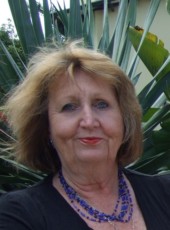 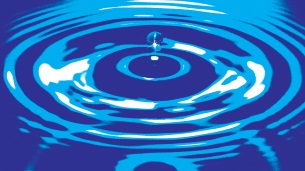 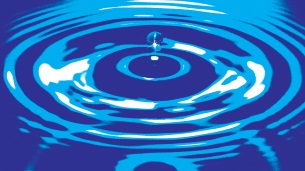 Email: jean.mccann@xtra.net.nz  AS 91431The Issue: The Hauraki Gulf – an ecosystem under pressure”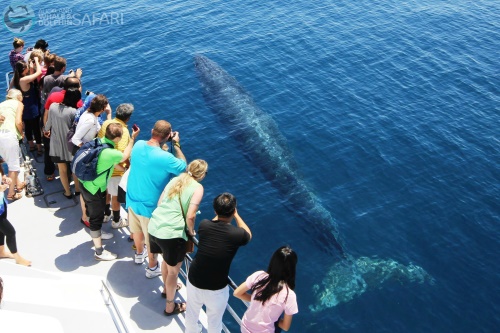 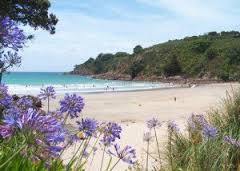 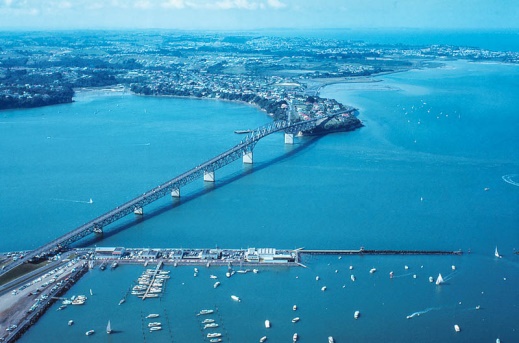 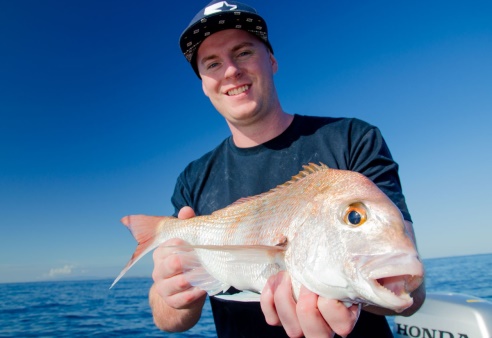 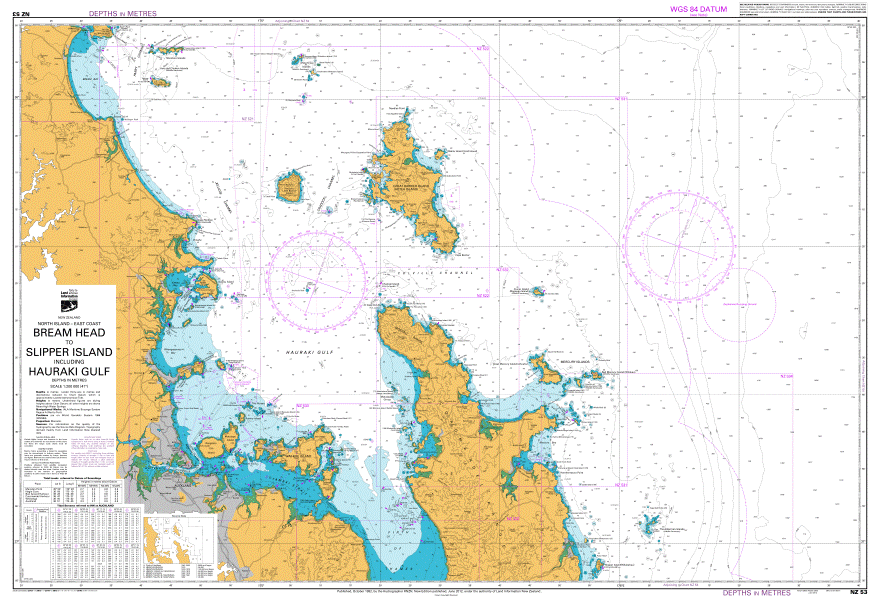 All the work is done for you. This is a new resource comprising:A guide for Teachers covering the “how to” including suggested approaches and the marking criteria.A marking schedule with full explanation of how to interpret the standard and differentiate between the grades.A colourful assessment resource for students with internet sites for further individual student research. An assessment task with full explanations for students.This assessment package has everything and has been carefully compiled to meet NZQA standards. A total of $60 for the resources. Order today.jean.mccann@xtra.co.nz 